Логопедическая группа? ЗА!Когда речь заходит о наборе в компенсирующую (логопедическую) группу в детском саду, родители делятся на два лагеря. Одни  «за», и стараются любыми способами отдать туда своих детей, другие – категорически против. Вот несколько плюсов, чтобы вам, родители, легче было принять решение, если вдруг вашему ребёнку предложат в саду посещать такую группу.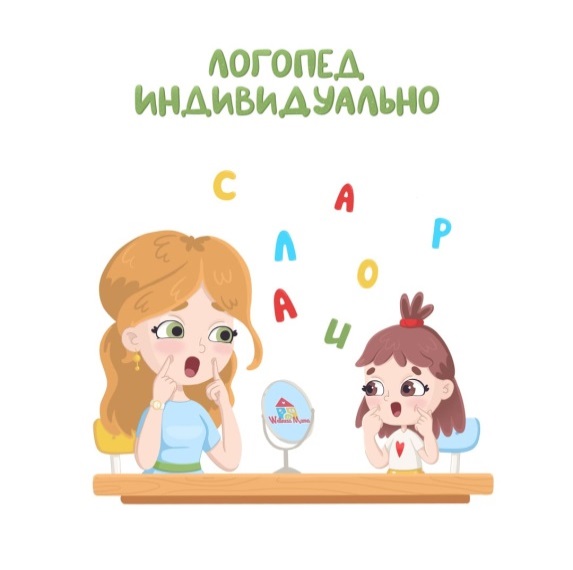 !На каждой группе компенсирующей направленности работают два воспитателя со специальным образованием.!В группе компенсирующей направленности больше развивающих занятий.!Очень хорошая подготовка детей к школе. !Наполняемость группы меньше, чем в обычной (норма 10 человек, тогда как в группе общеразвивающей направленности 20-25 человек).!Занятия по развитию речи, произношению, обучению грамоте проводит учитель-логопед.!С каждым ребёнком учитель-логопед занимается 3 раза в неделю индивидуально.!С каждым ребёнком учитель-логопед занимается 2 раза в неделю в подгруппе.!Ребёнок занимается с учителем-логопедом бесплатно.!Учитель-логопед даёт рекомендации (домашние задания) ребёнку для закрепления звуков, лексики, грамматики (но! к сожалению, некоторые родители не выполняют и не хотят).Занятия в группе компенсирующей (логопедической) направленности способствуют постепенному развитию всех компонентов речи:•правильному произношению звуков и применению их в различных ситуациях;•выполнению звукобуквенного анализа и синтеза слогов и слов, необходимого для успешного обучения чтения и письму;•расширению и обогащению словарного запаса детей;•развитию связной речи и обучению грамоте;•расширению и активизации словарного запаса наименованиями предметов, их частей, качеств, действий, умению правильно соотносить слова с образом предмета, использовать обобщающие понятия.